                                                    Parish Priest: Fr Behruz Rafat    Telephone 01580 762785 Mobile: 07903 986646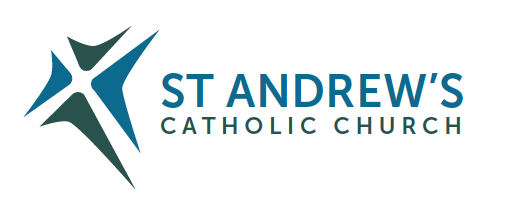 Address: The Presbytery, 47 Ashford Road, Tenterden, Kent TN30 6LL. Parish E-mail behruzrafat@rcaos.org.uk               Parish Website: www.standrewstenterden.orgDeacon: Rev. Jolyon Vickers       Telephone: 01580 766449            Email:  jolyonvickers@rcaos.org.uk                                              Hire of Parish Hall:  Lesley McCarthy 07791 949652       E-mail: bookings.standrews@talktalk.netNewsletter Editor:  Patricia Sargent   01233 850963       E-mail: sargentpat51@gmail.comNewsletter for the week commencing 9th January 2022The Baptism of the LordEntrance antiphon: After the Lord was baptised, the heavens were opened, and the Spirit descended upon him like a dove, and the voice of the Father thundered: This is my beloved Son, with whom I am well pleased.First Reading: Isaiah 42: 1-4, 6-7Psalm 28 Response: The Lord will bless his people with peace.Second Reading:  Acts of the Apostles 10: 34-38Acclamation:  Alleluia, alleluia! The heavens opened and the Father’s voice resounded: “This is my Son, the Beloved.  Listen to him.”  Alleluia!Gospel:  Luke 3: 15-16, 21-22Communion antiphon:  Behold the One of whom John said: I have seen and testified that this is the Son of God.Father Behr writes:Dear Parishioners,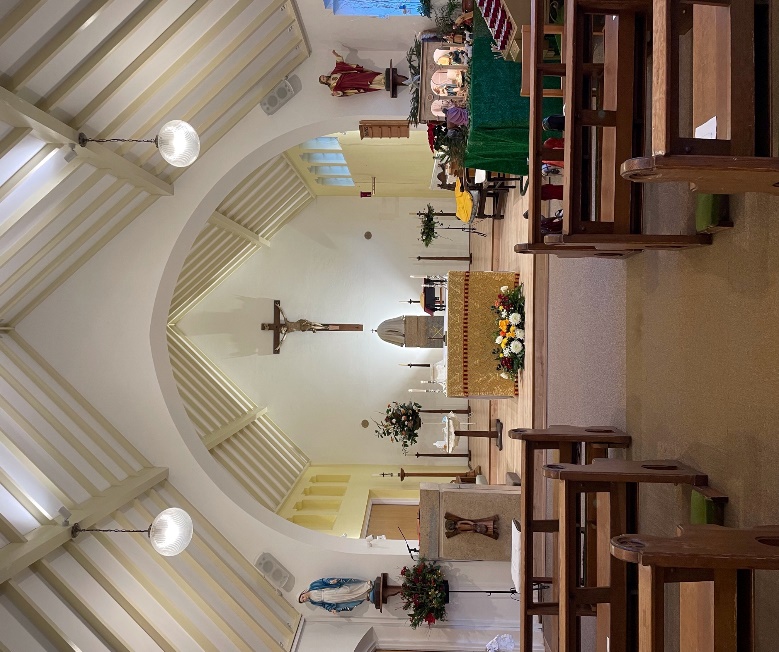 Adoration of Jesus, Truly Present in the Blessed Sacrament We are going to start having Adoration from Friday 14 January every week for one hour after the 10am Mass. There are great benefits to Adoration for each person and for those we love.  Our Lord Jesus is truly present in the Blessed Sacrament and he loves you with a very great love. Adoration is a very deep and personal experience of that love.  If you haven’t spent time in Adoration why not start with half an hour.  There will also be prayer books and other resources available to help us during our time of prayer. Some quotations to inspire us to spend time in Adoration “Nowhere on earth are we more welcomed or loved than by Jesus in Eucharist.”  Mother Teresa“Once you feel the attraction to remain in the silence of adoration in God’s presence, you must give yourself entirely to the Holy Spirit and remain there in pure faith. If God gives you no feeling, no sentiment, no distinct thought, just be there before Him in silent love. During such moments He operates insensibly in the soul and does more for her perfection than she could in a lifetime by her own thoughts. Blessed Columba Marmiom. “Best wishesFather Behr Your Prayers are asked for:Those recently deceased:  Those ill or infirm: Charlotte Elliot (daughter of Maureen Davidson), Joe Adams, Ellie Lawrence, Anne Bryant, Patricia Hook, Elena Peck (senior), Josie Payne, Pat Holland and all those self-isolating or suffering from COVID-19.Those whose anniversaries of death occur at this time: Howard Wickham, Dorothy Marie Newell, Margaret Salmon, Joyce Thomas, Christine Wood (Anne Bryant’s sister), Julie Elliott, Clemens Heinrichsmeier, Catherine Mellor, Norman Styles, Jan Czarski and Josephine Harrington.Confession Fr Behr is available for Confession every Saturday from 10.30am - 11am. He is also happy to visit those who are not able to come to church.  A message from Frances…Grateful thanks to all those who brought such lovely vases and arrangements for the windowsills. What talents you have.  Please let me know what reimbursements you need (01233 732657/f.lawrence999@btinternet.com)Frances This week’s services (8th – 15th January), Feasts and Mass intentions during the week.This week’s services (8th – 15th January), Feasts and Mass intentions during the week.This week’s services (8th – 15th January), Feasts and Mass intentions during the week.This week’s services (8th – 15th January), Feasts and Mass intentions during the week.Saturday 8th January10am Mass10.30 -11am Confession6pm Vigil MassWeekday after the EpiphanyFrederick Bishop RIPLittle MThursday 13th January10am MassSt Hilary, Bishop & Doctor of the ChurchHoly Mass for PriestsSunday 9th January10am Mass12 Midday Traditional Latin Mass The Baptism of the LordPeople of the ParishFriday 14th January10am Mass10.30 – 11.30am AdorationFeriaIn Thanksgiving (Lawrence)Monday 10th January10am MassFeria                                Iglinski FamilySaturday 15th January10am Mass6pm Vigil MassFeriaFrances Hirst IntentionsCatherine Lista RIPTuesday 11th January10am MassFeriaBrian Bishop RIPSunday 16th January10am Mass12 midday Traditional Latin Mass Second Sunday in Ordinary TimePeople of the ParishWednesday 12th January 10am Service of the Word and Holy CommunionSt Aelred of RievaulxFlowers: For 16th January – BreedaFlowers: For 16th January – BreedaFlowers: For 16th January – BreedaFlowers: For 16th January – Breeda